Утверждаю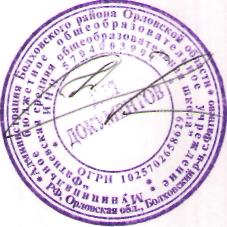 директор  МБОУ «Фатневская СОШ»___________Н.В.ЛёвинаПриказ №266-а от 28.08.2018гВыписка из годового плана работы школы6.2.3.ПЛАН РАБОТЫ ШКОЛЬНОГО СПОРТИВНОГО КЛУБА «Возрождение»на 2018-2019 УЧЕБНЫЙ ГОД.№п/пМероприятиеСрокиКоличество участниковОтветственныеВнутришкольные и районные мероприятияВнутришкольные и районные мероприятияВнутришкольные и районные мероприятияВнутришкольные и районные мероприятияВнутришкольные и районные мероприятия1Выборы состава Совета спортивного клуба.до 15 сентября1-11кл.+учителя+родителиучителя, родители2Дни здоровья:-Осенние забавы-Зимние забавы-С витаминами ты дружен, значит, врач совсем не нужен-Праздник «За честь школы»ноябрьдекабрьмартмайобучающиеся+родителипреподаватели физической культуры, кл. руководители, Совет клуба3Районные соревнования «Осеннее парковое ориентирование»сентябрь5-9кл.преподаватели физической культуры, Совет клуба4КТД «Мы за ЗОЖ», «Здоровое поколение»Ноябрь февральДошкольники, 1-11кл.преподаватели физической культуры, кл. руководители, Совет клуба5Всемирный день Здоровья.07.04.обучающиесяЛёвин А.Е. учителя физ. культуры, воспит., кл.руковод., воспитатели6Районные соревнования «Осенний легкоатлетический кросс «Золотая осень», в зачет Всероссийских  спортивных соревнований школьников «Президентские состязания»25 сентября6-11кл.преподаватели физической культуры, Совет клуба7Районные  VI традиционные соревнования по легкоатлетическому кроссу, посвященных памяти ветерана ВОВ, отличника образования, труда и спорта Николая Ивановича Пояркова12 сентября6-11кл.преподаватели физической культуры, Совет клуба8Туристический слёт, посвящённый Дню туризма27.09.Лёвин А.Е., Костромина И.В.9Соревнование на личное первенство школы по настольному теннису.По планужелающие 5-11кл.преподаватели физической культуры, Совет клуба, Совет клуба10Президентские спортивные игры и состязания. Принятие норм комплекса ГТО.в течение года1-11кл.преподаватели физической культуры, Совет клуба11Неделя здорового досуга20-26.11Дошкольники, 1-11кл.Учителя физической культуры, воспитатели руководитель ШСК, Совет клуба12Соревнования по волейболу на приз Деда Морозадекабрь7-11кл.руководитель ШСК, Совет клуба13Месячник спортивно-массовой работыфевральДошкольники, 1-11кл.преподаватели физической культуры, руководитель ШСК, Совет клуба14Лыжный пробег, посвящённый памяти 6-ти лыжным батальонам.15.02.7-11кл.преподаватели физической культуры, руководитель ШСК, Совет клуба, Фандеева И.Б.15Первенство школы по баскетболу.декабрь5-8кл.преподаватели физической культуры, руководитель ШСК, Совет клуба16Праздник за честь окончания школы. майобучающиеся+родителируководитель ШСК, Совет клуба17Туристический слёт.июнь7кл.-11кл. кл. руководители, руководитель ШСК, Совет клуба18Районные соревнования «Зарничка» февраль1-4кл.руководитель ШСК, Совет клуба19Районные соревнования «Зарница»май5-8 клруководитель ШСК, Совет клуба20Первенство школы по футболу.май5-7кл.преподаватели физической культуры, руководитель ШСК, Совет клуба21Первенство школы по прыжкам в высоту «День прыгуна».апрель5-7кл.,8-11кл.преподаватели физической культуры, руководитель ШСК, Совет клуба22Физкультминутки, прогулки и экскурсии; физические упражнения и игры в час отдыха.в течение годакл. руководители,пион.друж23Туристический слёт, посвящённый Дню туризма27.09.Лёвин А.Е., Костромина И.В.преподаватели физической культуры, руководитель ШСК, Совет клубаОрганизационно-педагогическая работа.Организационно-педагогическая работа.Организационно-педагогическая работа.Организационно-педагогическая работа.Организационно-педагогическая работа.1Обсуждение и утверждение плана работы на 2018-2019 уч. год.сентябрьдиректор школы, руководитель ШСК2Составление режима работы спортивных секций. Составление плана спортивно-массовых мероприятий на 2018-2019уч. год.октябрьруководитель ШСК,методист3Подготовка спортивного зала и площадок. Подготовка команд участников. Обеспечение наградного фонда.в течение годадиректор школы4Оформление стенда клуба: Оформление текущей документации (таблицы соревнований, поздравления, объявления);Обновление необходимой информации; Обновление стенда в течение годаруководитель ШСКУчебно-воспитательная работа.Учебно-воспитательная работа.Учебно-воспитательная работа.Учебно-воспитательная работа.Учебно-воспитательная работа.1Участие в общешкольных, классных родительских собраниях, консультации родителей.в течение годаруководитель ШСК2Организация и проведение спортивно-массовых мероприятий и праздников (согласно плану).в течение годаруководитель ШСКМетодическая работа.Методическая работа.Методическая работа.Методическая работа.Методическая работа.1Посещение семинаров для руководителей ШСК.в течение годаруководитель ШСК2Изучение нормативной документации, регламентирующей деятельность ШСК.в течение годаруководитель ШСК3Посещение занятий спортивных секций.в течение годаруководитель ШСК4Организация и проведение школьный олимпиады по физической культуре 6 октября5-11кл.руководитель ШСК5Итоги работы школьного спортивного клуба за год.майруководитель ШСК, совет клуба6Посещение курсов повышения квалификацииПо плануруководитель ШСКСпортивно-массовая работа.Спортивно-массовая работа.Спортивно-массовая работа.Спортивно-массовая работа.Спортивно-массовая работа.1Составление и утверждение плана спортивно-массовых мероприятий.августруководитель ШСК2Организация и проведение внутришкольных соревнований и праздников.в течение годаруководитель ШСК3Обеспечение участия команд клуба в городских соревнованиях и соревнованиях среди ШСК.в течение годаруководитель ШСК4Составление положения для проведения спортивно-массовых мероприятийВ теч.годаРуководитель ШСККонтроль и руководство.Контроль и руководство.Контроль и руководство.Контроль и руководство.Контроль и руководство.1Анализ хода выполнения поставленных задач и проведения спортивно-массовых мероприятий.в течение годадиректор школы, методист2Корректировка работы клуба.в течение годаруководитель ШСК 3Составление и утверждение календарно-тематических планов спортивных занятий на учебный год.октябрьдиректор школы, методист, руководитель ШСК4Проверка учебно-тренировочных занятий.В теч.годадиректор школы, методистФинансово-хозяйственная деятельность.Финансово-хозяйственная деятельность.Финансово-хозяйственная деятельность.Финансово-хозяйственная деятельность.Финансово-хозяйственная деятельность.1Приобретение спортивного инвентаря. Приобретение призов, наградных материалов.в течение годадиректор школы, методист2Ремонт спортивного зала, лыжной и инвентарной.в течение годадиректор школы3Подготовка школьной спортивной площадки.апрель-майдиректор школы4Оформление стенда спортклуба В теч годаруководитель ШСК, совет клуба